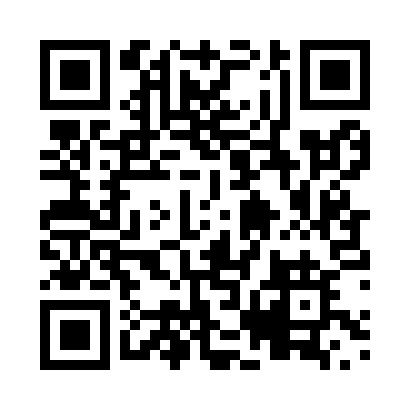 Prayer times for Mokomon, Ontario, CanadaMon 1 Jul 2024 - Wed 31 Jul 2024High Latitude Method: Angle Based RulePrayer Calculation Method: Islamic Society of North AmericaAsar Calculation Method: HanafiPrayer times provided by https://www.salahtimes.comDateDayFajrSunriseDhuhrAsrMaghribIsha1Mon4:026:012:037:3210:0412:032Tue4:026:022:037:3210:0312:033Wed4:036:032:037:3210:0312:034Thu4:036:032:037:3210:0212:035Fri4:046:042:037:3110:0212:036Sat4:046:052:037:3110:0212:027Sun4:056:062:047:3110:0112:028Mon4:056:072:047:3110:0012:029Tue4:066:082:047:3110:0012:0210Wed4:066:082:047:309:5912:0211Thu4:076:092:047:309:5812:0112Fri4:076:102:047:309:5812:0113Sat4:086:112:047:299:5712:0114Sun4:086:122:057:299:5612:0015Mon4:096:132:057:289:5512:0016Tue4:096:152:057:289:5411:5917Wed4:106:162:057:279:5311:5818Thu4:126:172:057:279:5211:5619Fri4:156:182:057:269:5111:5420Sat4:176:192:057:269:5011:5221Sun4:196:202:057:259:4911:5022Mon4:216:212:057:259:4811:4823Tue4:236:232:057:249:4711:4624Wed4:256:242:057:239:4611:4425Thu4:276:252:057:229:4411:4226Fri4:296:262:057:229:4311:4027Sat4:316:282:057:219:4211:3728Sun4:346:292:057:209:4111:3529Mon4:366:302:057:199:3911:3330Tue4:386:312:057:199:3811:3131Wed4:406:332:057:189:3611:28